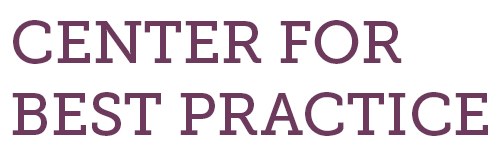 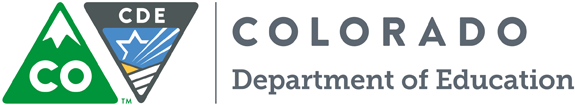 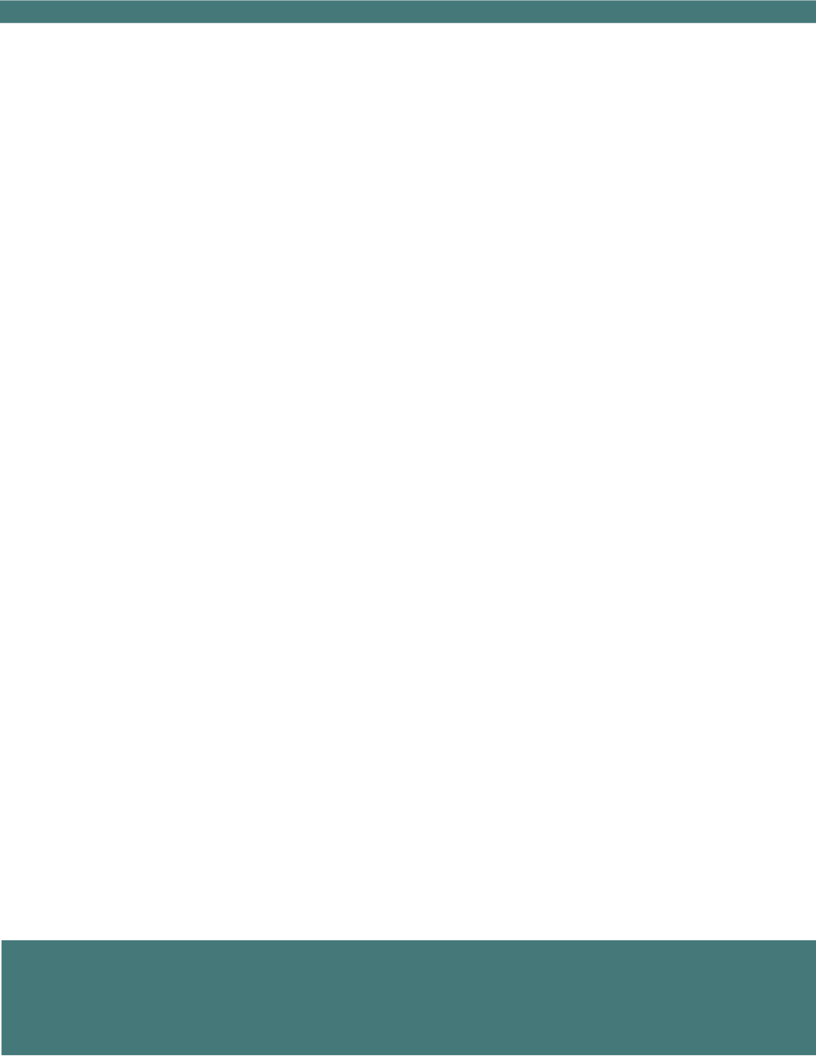 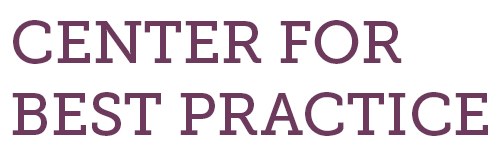 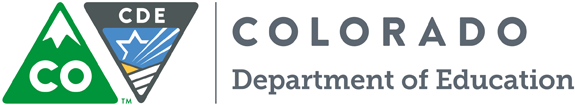 How to Do It: Transforming a struggling high school into a high-powered, caring communityObjectiveDoes your school lack academic focus, and is performance suffering as a result?Are you looking for a program that combines a unique and rigorous academic approach with authentic character development?PreparationLearn about CIVA Charter High School, and schedule a visit.Read about Quantum Learning, which helped CIVA become the strong school it is today.Read up on CIVA’s Quantum-based Nine Keys of ExcellenceLearn about the Hyde School, a private school in Bath, Maine with a laser focus on character development. CIVA was modeled on Hyde. ImplementationIs your staff ready to make major changes, and take on new ways of delivering instruction? Large-scale buy-in is essential to any major change initiative.Consider whether Quantum Learning or some similar program fits your needs and budget. Assessment/reflectionWhat worked?What did not work?How can it be adjusted?